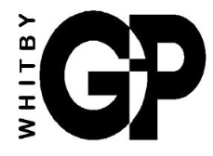 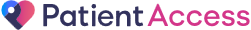 Consent to proxy access to GP online services(staff to add code 9lW when scanning in)Notes: If the patient does not have capacity to consent to grant proxy access and proxy access is considered by the practice to be in the patient’s best interest section 1 of this form may be omitted.If, as a parent, you are applying for access to your child’s records, we will need you to confirm your parental rights. If your child is competent and able to understand the implications of your access, then we will need to get their consent first even if they are under 16 years of age.Section 1I,………………………………………………….. (name of patient), give permission to my GP practice to give the following people ….………………………………………………………………..…………….. proxy access to the online services as indicated below in section 2.I reserve the right to reverse any decision I make in granting proxy access at any time.I understand the risks of allowing someone else to have access to my health records.Section 2Section 3I/we…………………………………………………………………………….. (names of representatives) wish to have online access to the services ticked in the box above in section 2 for ……………………………………….……… (name of patient). I/we understand my/our responsibility for safeguarding sensitive medical information and I/we understand and agree with each of the following statements:If as a parent you are applying for access to your child’s records, please confirm your parental responsibility. At least one of the following must apply and your parental rights must not have been removed by the courts. Please tick to indicate which apply.EITHER	your name is on the birth certificate    OR	if you are the father, you were married to the mother at the time of birth  OR	you have been granted parental rights by the courts   OR	if you are the father, you have the agreement of the motherAND	□	my parental rights have not been removed by the courtsSignature of parent………………………………Date………………………………………….The patient (This is the person whose records are being accessed)The representatives (These are the people seeking proxy access to the patient’s online records, appointments or repeat prescription) For practice use onlySignature of patientDateOnline appointments bookingOnline prescription managementAccessing the medical record for                                                    (name of patient)I/we have read and understood the information leaflet  provided by the practiceI/we will be responsible for the security of the information that I/we see or downloadI/we will contact the practice as soon as possible if I/we suspect that the account has been accessed by someone without my/our agreementIf I/we see information in the record that is not about the patient, or is inaccurate, I/we will contact the practice as soon as possibleSignature of representativeDateSignature of representativeDateSurnameDate of birthFirst nameFirst nameAddress                                                                               Postcode          Address                                                                               Postcode          Email addressEmail addressTelephone numberMobile numberSurnameSurnameFirst nameFirst nameDate of birthDate of birthAddressPostcode Address               (tick if both same address )PostcodeEmailEmailTelephoneTelephoneMobileMobileThe patient’s NHS numberThe patient’s NHS numberThe patient’s practice computer ID numberThe patient’s practice computer ID numberIdentity verified by(initials)DateMethodVouching Vouching with information in record    Photo ID and proof of residence (tick below) passport driving licence bank statement other (please record) MethodVouching Vouching with information in record    Photo ID and proof of residence (tick below) passport driving licence bank statement other (please record) Proxy access authorised byPLEASE NOTE THIS MUST BE A GP PARTNERProxy access authorised byPLEASE NOTE THIS MUST BE A GP PARTNERProxy access authorised byPLEASE NOTE THIS MUST BE A GP PARTNERDateDate account created Date account created Date account created Date account created Date passphrase sent/handed outDate passphrase sent/handed outDate passphrase sent/handed outDate passphrase sent/handed outLevel of record access enabled Appointments Repeat Prescriptions    Medication Allergies Other, please specify Level of record access enabled Appointments Repeat Prescriptions    Medication Allergies Other, please specify Notes / comments on proxy accessNotes / comments on proxy access